Melding van de aanwending van de puntenenveloppe bij het vrijmaken van de algemeen directeurMelding van de aanwending van de puntenenveloppe bij het vrijmaken van de algemeen directeurMelding van de aanwending van de puntenenveloppe bij het vrijmaken van de algemeen directeurMelding van de aanwending van de puntenenveloppe bij het vrijmaken van de algemeen directeurMelding van de aanwending van de puntenenveloppe bij het vrijmaken van de algemeen directeurMelding van de aanwending van de puntenenveloppe bij het vrijmaken van de algemeen directeurMelding van de aanwending van de puntenenveloppe bij het vrijmaken van de algemeen directeurMelding van de aanwending van de puntenenveloppe bij het vrijmaken van de algemeen directeurMelding van de aanwending van de puntenenveloppe bij het vrijmaken van de algemeen directeurMelding van de aanwending van de puntenenveloppe bij het vrijmaken van de algemeen directeurMelding van de aanwending van de puntenenveloppe bij het vrijmaken van de algemeen directeurMelding van de aanwending van de puntenenveloppe bij het vrijmaken van de algemeen directeurMelding van de aanwending van de puntenenveloppe bij het vrijmaken van de algemeen directeurMelding van de aanwending van de puntenenveloppe bij het vrijmaken van de algemeen directeur1F3C8D-000545-02-230317///////////////////////////////////////////////////////////////////////////////////////////////////////////////////////////////////////////////////////////////////////////////////////////////////////////////////////////////////////////////////////////////////////////////////////////////////////////////////////////////////////////////////////////////////////////////////////////////////////////////////////////////////////////////////////////////////////////////////////////////////////////////////////////////////////////////////////////////////////////////////////////////////////////////////////////////////////////////////////////////////////////////////////////////////////////////////////////////////////////////////////////////////////////////////////////////////////////////////////////////////////////////////////////////////////////////////////////////////////////////////////////////////////////////////////////////////////////////////////////////////////////////////////////////////////////////////////////////////////////////////////////////////////////////////////////////////////////////////////////////////////////////////////////////////////////////////////////////////////////////////////////////////////////////////////////////////////////////////////////////////////////////////////////////////////////////////////////////////////////////////////////////////////////////////////////////////////////////////////////////////////////////////////////////////////////////////////////////////////////////////////////////////////////////////////////////////////////////////////////////////////////////////////////////////////////////////////////////////////////////////////////////////////////////////////////////////////////////////////////////////////////////////////////////////////////////////////////////////////////////////////////////////////////////////////////////////////////////////////////////////////////////////////////////////////////////////////////////////////////////////////////////////////////////////////////////////////////////////////////////////////////////////////////////////////////////////////////////////////////////////////////////////////////////////////////////////////////////////////////////////////////////////////////////////////////////////////////////////////////////////////////////////////////////////Vlaams Ministerie van Onderwijs en VormingAgentschap voor OnderwijsdienstenWerkstation nr.      Hendrik ConsciencegebouwKoning Albert II-laan 15 bus 140, 1210 BRUSSELuw werkstationhttps://onderwijs.vlaanderen.beVlaams Ministerie van Onderwijs en VormingAgentschap voor OnderwijsdienstenWerkstation nr.      Hendrik ConsciencegebouwKoning Albert II-laan 15 bus 140, 1210 BRUSSELuw werkstationhttps://onderwijs.vlaanderen.beVlaams Ministerie van Onderwijs en VormingAgentschap voor OnderwijsdienstenWerkstation nr.      Hendrik ConsciencegebouwKoning Albert II-laan 15 bus 140, 1210 BRUSSELuw werkstationhttps://onderwijs.vlaanderen.beVlaams Ministerie van Onderwijs en VormingAgentschap voor OnderwijsdienstenWerkstation nr.      Hendrik ConsciencegebouwKoning Albert II-laan 15 bus 140, 1210 BRUSSELuw werkstationhttps://onderwijs.vlaanderen.beVlaams Ministerie van Onderwijs en VormingAgentschap voor OnderwijsdienstenWerkstation nr.      Hendrik ConsciencegebouwKoning Albert II-laan 15 bus 140, 1210 BRUSSELuw werkstationhttps://onderwijs.vlaanderen.beVlaams Ministerie van Onderwijs en VormingAgentschap voor OnderwijsdienstenWerkstation nr.      Hendrik ConsciencegebouwKoning Albert II-laan 15 bus 140, 1210 BRUSSELuw werkstationhttps://onderwijs.vlaanderen.beVlaams Ministerie van Onderwijs en VormingAgentschap voor OnderwijsdienstenWerkstation nr.      Hendrik ConsciencegebouwKoning Albert II-laan 15 bus 140, 1210 BRUSSELuw werkstationhttps://onderwijs.vlaanderen.beVlaams Ministerie van Onderwijs en VormingAgentschap voor OnderwijsdienstenWerkstation nr.      Hendrik ConsciencegebouwKoning Albert II-laan 15 bus 140, 1210 BRUSSELuw werkstationhttps://onderwijs.vlaanderen.beVlaams Ministerie van Onderwijs en VormingAgentschap voor OnderwijsdienstenWerkstation nr.      Hendrik ConsciencegebouwKoning Albert II-laan 15 bus 140, 1210 BRUSSELuw werkstationhttps://onderwijs.vlaanderen.beVlaams Ministerie van Onderwijs en VormingAgentschap voor OnderwijsdienstenWerkstation nr.      Hendrik ConsciencegebouwKoning Albert II-laan 15 bus 140, 1210 BRUSSELuw werkstationhttps://onderwijs.vlaanderen.beVlaams Ministerie van Onderwijs en VormingAgentschap voor OnderwijsdienstenWerkstation nr.      Hendrik ConsciencegebouwKoning Albert II-laan 15 bus 140, 1210 BRUSSELuw werkstationhttps://onderwijs.vlaanderen.beVlaams Ministerie van Onderwijs en VormingAgentschap voor OnderwijsdienstenWerkstation nr.      Hendrik ConsciencegebouwKoning Albert II-laan 15 bus 140, 1210 BRUSSELuw werkstationhttps://onderwijs.vlaanderen.beVlaams Ministerie van Onderwijs en VormingAgentschap voor OnderwijsdienstenWerkstation nr.      Hendrik ConsciencegebouwKoning Albert II-laan 15 bus 140, 1210 BRUSSELuw werkstationhttps://onderwijs.vlaanderen.beIn te vullen door de behandelende afdelingontvangstdatumIn te vullen door de behandelende afdelingontvangstdatumVlaams Ministerie van Onderwijs en VormingAgentschap voor OnderwijsdienstenWerkstation nr.      Hendrik ConsciencegebouwKoning Albert II-laan 15 bus 140, 1210 BRUSSELuw werkstationhttps://onderwijs.vlaanderen.beVlaams Ministerie van Onderwijs en VormingAgentschap voor OnderwijsdienstenWerkstation nr.      Hendrik ConsciencegebouwKoning Albert II-laan 15 bus 140, 1210 BRUSSELuw werkstationhttps://onderwijs.vlaanderen.beVlaams Ministerie van Onderwijs en VormingAgentschap voor OnderwijsdienstenWerkstation nr.      Hendrik ConsciencegebouwKoning Albert II-laan 15 bus 140, 1210 BRUSSELuw werkstationhttps://onderwijs.vlaanderen.beVlaams Ministerie van Onderwijs en VormingAgentschap voor OnderwijsdienstenWerkstation nr.      Hendrik ConsciencegebouwKoning Albert II-laan 15 bus 140, 1210 BRUSSELuw werkstationhttps://onderwijs.vlaanderen.beVlaams Ministerie van Onderwijs en VormingAgentschap voor OnderwijsdienstenWerkstation nr.      Hendrik ConsciencegebouwKoning Albert II-laan 15 bus 140, 1210 BRUSSELuw werkstationhttps://onderwijs.vlaanderen.beVlaams Ministerie van Onderwijs en VormingAgentschap voor OnderwijsdienstenWerkstation nr.      Hendrik ConsciencegebouwKoning Albert II-laan 15 bus 140, 1210 BRUSSELuw werkstationhttps://onderwijs.vlaanderen.beVlaams Ministerie van Onderwijs en VormingAgentschap voor OnderwijsdienstenWerkstation nr.      Hendrik ConsciencegebouwKoning Albert II-laan 15 bus 140, 1210 BRUSSELuw werkstationhttps://onderwijs.vlaanderen.beVlaams Ministerie van Onderwijs en VormingAgentschap voor OnderwijsdienstenWerkstation nr.      Hendrik ConsciencegebouwKoning Albert II-laan 15 bus 140, 1210 BRUSSELuw werkstationhttps://onderwijs.vlaanderen.beVlaams Ministerie van Onderwijs en VormingAgentschap voor OnderwijsdienstenWerkstation nr.      Hendrik ConsciencegebouwKoning Albert II-laan 15 bus 140, 1210 BRUSSELuw werkstationhttps://onderwijs.vlaanderen.beVlaams Ministerie van Onderwijs en VormingAgentschap voor OnderwijsdienstenWerkstation nr.      Hendrik ConsciencegebouwKoning Albert II-laan 15 bus 140, 1210 BRUSSELuw werkstationhttps://onderwijs.vlaanderen.beVlaams Ministerie van Onderwijs en VormingAgentschap voor OnderwijsdienstenWerkstation nr.      Hendrik ConsciencegebouwKoning Albert II-laan 15 bus 140, 1210 BRUSSELuw werkstationhttps://onderwijs.vlaanderen.beVlaams Ministerie van Onderwijs en VormingAgentschap voor OnderwijsdienstenWerkstation nr.      Hendrik ConsciencegebouwKoning Albert II-laan 15 bus 140, 1210 BRUSSELuw werkstationhttps://onderwijs.vlaanderen.beVlaams Ministerie van Onderwijs en VormingAgentschap voor OnderwijsdienstenWerkstation nr.      Hendrik ConsciencegebouwKoning Albert II-laan 15 bus 140, 1210 BRUSSELuw werkstationhttps://onderwijs.vlaanderen.beVlaams Ministerie van Onderwijs en VormingAgentschap voor OnderwijsdienstenWerkstation nr.      Hendrik ConsciencegebouwKoning Albert II-laan 15 bus 140, 1210 BRUSSELuw werkstationhttps://onderwijs.vlaanderen.beVlaams Ministerie van Onderwijs en VormingAgentschap voor OnderwijsdienstenWerkstation nr.      Hendrik ConsciencegebouwKoning Albert II-laan 15 bus 140, 1210 BRUSSELuw werkstationhttps://onderwijs.vlaanderen.beVlaams Ministerie van Onderwijs en VormingAgentschap voor OnderwijsdienstenWerkstation nr.      Hendrik ConsciencegebouwKoning Albert II-laan 15 bus 140, 1210 BRUSSELuw werkstationhttps://onderwijs.vlaanderen.beVlaams Ministerie van Onderwijs en VormingAgentschap voor OnderwijsdienstenWerkstation nr.      Hendrik ConsciencegebouwKoning Albert II-laan 15 bus 140, 1210 BRUSSELuw werkstationhttps://onderwijs.vlaanderen.beVlaams Ministerie van Onderwijs en VormingAgentschap voor OnderwijsdienstenWerkstation nr.      Hendrik ConsciencegebouwKoning Albert II-laan 15 bus 140, 1210 BRUSSELuw werkstationhttps://onderwijs.vlaanderen.beVlaams Ministerie van Onderwijs en VormingAgentschap voor OnderwijsdienstenWerkstation nr.      Hendrik ConsciencegebouwKoning Albert II-laan 15 bus 140, 1210 BRUSSELuw werkstationhttps://onderwijs.vlaanderen.beVlaams Ministerie van Onderwijs en VormingAgentschap voor OnderwijsdienstenWerkstation nr.      Hendrik ConsciencegebouwKoning Albert II-laan 15 bus 140, 1210 BRUSSELuw werkstationhttps://onderwijs.vlaanderen.beVlaams Ministerie van Onderwijs en VormingAgentschap voor OnderwijsdienstenWerkstation nr.      Hendrik ConsciencegebouwKoning Albert II-laan 15 bus 140, 1210 BRUSSELuw werkstationhttps://onderwijs.vlaanderen.beVlaams Ministerie van Onderwijs en VormingAgentschap voor OnderwijsdienstenWerkstation nr.      Hendrik ConsciencegebouwKoning Albert II-laan 15 bus 140, 1210 BRUSSELuw werkstationhttps://onderwijs.vlaanderen.beVlaams Ministerie van Onderwijs en VormingAgentschap voor OnderwijsdienstenWerkstation nr.      Hendrik ConsciencegebouwKoning Albert II-laan 15 bus 140, 1210 BRUSSELuw werkstationhttps://onderwijs.vlaanderen.beVlaams Ministerie van Onderwijs en VormingAgentschap voor OnderwijsdienstenWerkstation nr.      Hendrik ConsciencegebouwKoning Albert II-laan 15 bus 140, 1210 BRUSSELuw werkstationhttps://onderwijs.vlaanderen.beVlaams Ministerie van Onderwijs en VormingAgentschap voor OnderwijsdienstenWerkstation nr.      Hendrik ConsciencegebouwKoning Albert II-laan 15 bus 140, 1210 BRUSSELuw werkstationhttps://onderwijs.vlaanderen.beVlaams Ministerie van Onderwijs en VormingAgentschap voor OnderwijsdienstenWerkstation nr.      Hendrik ConsciencegebouwKoning Albert II-laan 15 bus 140, 1210 BRUSSELuw werkstationhttps://onderwijs.vlaanderen.beWaarvoor dient dit formulier?Met dit formulier deelt de inrichtende macht of scholengroep aan het Agentschap voor Onderwijsdiensten (AgODi ) mee welk personeelslid ze als algemeen directeur klas- of schoolvrij maakt op basis van de punten van de globale puntenenveloppe in het secundair onderwijs of van de puntenenveloppe ter ondersteuning van de scholengemeenschap in het basisonderwijs. Ook de omvang van de vrijstelling en het aantal gebruikte punten wordt in dit formulier opgenomen.Dit formulier is een toepassing van:de omzendbrief BaO/2005/12 - Puntenenveloppe voor scholen en scholengemeenschappen basisonderwijs: personeelsformatie en personeelsaspecten van 30 juni 2005de omzendbrief Aanwending van de globale puntenenveloppe in het secundair onderwijs van 17 augustus 2009.Wie vult dit formulier in?De algemeen directeur van de scholengroep of de gemandateerde van de inrichtende macht vult dit formulier in. In het basisonderwijs kunnen alleen de scholengroepen van het Gemeenschapsonderwijs dit formulier invullen.Het personeelslid ondertekent dit formulier voor kennisneming.Waarvoor dient dit formulier?Met dit formulier deelt de inrichtende macht of scholengroep aan het Agentschap voor Onderwijsdiensten (AgODi ) mee welk personeelslid ze als algemeen directeur klas- of schoolvrij maakt op basis van de punten van de globale puntenenveloppe in het secundair onderwijs of van de puntenenveloppe ter ondersteuning van de scholengemeenschap in het basisonderwijs. Ook de omvang van de vrijstelling en het aantal gebruikte punten wordt in dit formulier opgenomen.Dit formulier is een toepassing van:de omzendbrief BaO/2005/12 - Puntenenveloppe voor scholen en scholengemeenschappen basisonderwijs: personeelsformatie en personeelsaspecten van 30 juni 2005de omzendbrief Aanwending van de globale puntenenveloppe in het secundair onderwijs van 17 augustus 2009.Wie vult dit formulier in?De algemeen directeur van de scholengroep of de gemandateerde van de inrichtende macht vult dit formulier in. In het basisonderwijs kunnen alleen de scholengroepen van het Gemeenschapsonderwijs dit formulier invullen.Het personeelslid ondertekent dit formulier voor kennisneming.Waarvoor dient dit formulier?Met dit formulier deelt de inrichtende macht of scholengroep aan het Agentschap voor Onderwijsdiensten (AgODi ) mee welk personeelslid ze als algemeen directeur klas- of schoolvrij maakt op basis van de punten van de globale puntenenveloppe in het secundair onderwijs of van de puntenenveloppe ter ondersteuning van de scholengemeenschap in het basisonderwijs. Ook de omvang van de vrijstelling en het aantal gebruikte punten wordt in dit formulier opgenomen.Dit formulier is een toepassing van:de omzendbrief BaO/2005/12 - Puntenenveloppe voor scholen en scholengemeenschappen basisonderwijs: personeelsformatie en personeelsaspecten van 30 juni 2005de omzendbrief Aanwending van de globale puntenenveloppe in het secundair onderwijs van 17 augustus 2009.Wie vult dit formulier in?De algemeen directeur van de scholengroep of de gemandateerde van de inrichtende macht vult dit formulier in. In het basisonderwijs kunnen alleen de scholengroepen van het Gemeenschapsonderwijs dit formulier invullen.Het personeelslid ondertekent dit formulier voor kennisneming.Waarvoor dient dit formulier?Met dit formulier deelt de inrichtende macht of scholengroep aan het Agentschap voor Onderwijsdiensten (AgODi ) mee welk personeelslid ze als algemeen directeur klas- of schoolvrij maakt op basis van de punten van de globale puntenenveloppe in het secundair onderwijs of van de puntenenveloppe ter ondersteuning van de scholengemeenschap in het basisonderwijs. Ook de omvang van de vrijstelling en het aantal gebruikte punten wordt in dit formulier opgenomen.Dit formulier is een toepassing van:de omzendbrief BaO/2005/12 - Puntenenveloppe voor scholen en scholengemeenschappen basisonderwijs: personeelsformatie en personeelsaspecten van 30 juni 2005de omzendbrief Aanwending van de globale puntenenveloppe in het secundair onderwijs van 17 augustus 2009.Wie vult dit formulier in?De algemeen directeur van de scholengroep of de gemandateerde van de inrichtende macht vult dit formulier in. In het basisonderwijs kunnen alleen de scholengroepen van het Gemeenschapsonderwijs dit formulier invullen.Het personeelslid ondertekent dit formulier voor kennisneming.Waarvoor dient dit formulier?Met dit formulier deelt de inrichtende macht of scholengroep aan het Agentschap voor Onderwijsdiensten (AgODi ) mee welk personeelslid ze als algemeen directeur klas- of schoolvrij maakt op basis van de punten van de globale puntenenveloppe in het secundair onderwijs of van de puntenenveloppe ter ondersteuning van de scholengemeenschap in het basisonderwijs. Ook de omvang van de vrijstelling en het aantal gebruikte punten wordt in dit formulier opgenomen.Dit formulier is een toepassing van:de omzendbrief BaO/2005/12 - Puntenenveloppe voor scholen en scholengemeenschappen basisonderwijs: personeelsformatie en personeelsaspecten van 30 juni 2005de omzendbrief Aanwending van de globale puntenenveloppe in het secundair onderwijs van 17 augustus 2009.Wie vult dit formulier in?De algemeen directeur van de scholengroep of de gemandateerde van de inrichtende macht vult dit formulier in. In het basisonderwijs kunnen alleen de scholengroepen van het Gemeenschapsonderwijs dit formulier invullen.Het personeelslid ondertekent dit formulier voor kennisneming.Waarvoor dient dit formulier?Met dit formulier deelt de inrichtende macht of scholengroep aan het Agentschap voor Onderwijsdiensten (AgODi ) mee welk personeelslid ze als algemeen directeur klas- of schoolvrij maakt op basis van de punten van de globale puntenenveloppe in het secundair onderwijs of van de puntenenveloppe ter ondersteuning van de scholengemeenschap in het basisonderwijs. Ook de omvang van de vrijstelling en het aantal gebruikte punten wordt in dit formulier opgenomen.Dit formulier is een toepassing van:de omzendbrief BaO/2005/12 - Puntenenveloppe voor scholen en scholengemeenschappen basisonderwijs: personeelsformatie en personeelsaspecten van 30 juni 2005de omzendbrief Aanwending van de globale puntenenveloppe in het secundair onderwijs van 17 augustus 2009.Wie vult dit formulier in?De algemeen directeur van de scholengroep of de gemandateerde van de inrichtende macht vult dit formulier in. In het basisonderwijs kunnen alleen de scholengroepen van het Gemeenschapsonderwijs dit formulier invullen.Het personeelslid ondertekent dit formulier voor kennisneming.Waarvoor dient dit formulier?Met dit formulier deelt de inrichtende macht of scholengroep aan het Agentschap voor Onderwijsdiensten (AgODi ) mee welk personeelslid ze als algemeen directeur klas- of schoolvrij maakt op basis van de punten van de globale puntenenveloppe in het secundair onderwijs of van de puntenenveloppe ter ondersteuning van de scholengemeenschap in het basisonderwijs. Ook de omvang van de vrijstelling en het aantal gebruikte punten wordt in dit formulier opgenomen.Dit formulier is een toepassing van:de omzendbrief BaO/2005/12 - Puntenenveloppe voor scholen en scholengemeenschappen basisonderwijs: personeelsformatie en personeelsaspecten van 30 juni 2005de omzendbrief Aanwending van de globale puntenenveloppe in het secundair onderwijs van 17 augustus 2009.Wie vult dit formulier in?De algemeen directeur van de scholengroep of de gemandateerde van de inrichtende macht vult dit formulier in. In het basisonderwijs kunnen alleen de scholengroepen van het Gemeenschapsonderwijs dit formulier invullen.Het personeelslid ondertekent dit formulier voor kennisneming.Waarvoor dient dit formulier?Met dit formulier deelt de inrichtende macht of scholengroep aan het Agentschap voor Onderwijsdiensten (AgODi ) mee welk personeelslid ze als algemeen directeur klas- of schoolvrij maakt op basis van de punten van de globale puntenenveloppe in het secundair onderwijs of van de puntenenveloppe ter ondersteuning van de scholengemeenschap in het basisonderwijs. Ook de omvang van de vrijstelling en het aantal gebruikte punten wordt in dit formulier opgenomen.Dit formulier is een toepassing van:de omzendbrief BaO/2005/12 - Puntenenveloppe voor scholen en scholengemeenschappen basisonderwijs: personeelsformatie en personeelsaspecten van 30 juni 2005de omzendbrief Aanwending van de globale puntenenveloppe in het secundair onderwijs van 17 augustus 2009.Wie vult dit formulier in?De algemeen directeur van de scholengroep of de gemandateerde van de inrichtende macht vult dit formulier in. In het basisonderwijs kunnen alleen de scholengroepen van het Gemeenschapsonderwijs dit formulier invullen.Het personeelslid ondertekent dit formulier voor kennisneming.Waarvoor dient dit formulier?Met dit formulier deelt de inrichtende macht of scholengroep aan het Agentschap voor Onderwijsdiensten (AgODi ) mee welk personeelslid ze als algemeen directeur klas- of schoolvrij maakt op basis van de punten van de globale puntenenveloppe in het secundair onderwijs of van de puntenenveloppe ter ondersteuning van de scholengemeenschap in het basisonderwijs. Ook de omvang van de vrijstelling en het aantal gebruikte punten wordt in dit formulier opgenomen.Dit formulier is een toepassing van:de omzendbrief BaO/2005/12 - Puntenenveloppe voor scholen en scholengemeenschappen basisonderwijs: personeelsformatie en personeelsaspecten van 30 juni 2005de omzendbrief Aanwending van de globale puntenenveloppe in het secundair onderwijs van 17 augustus 2009.Wie vult dit formulier in?De algemeen directeur van de scholengroep of de gemandateerde van de inrichtende macht vult dit formulier in. In het basisonderwijs kunnen alleen de scholengroepen van het Gemeenschapsonderwijs dit formulier invullen.Het personeelslid ondertekent dit formulier voor kennisneming.Waarvoor dient dit formulier?Met dit formulier deelt de inrichtende macht of scholengroep aan het Agentschap voor Onderwijsdiensten (AgODi ) mee welk personeelslid ze als algemeen directeur klas- of schoolvrij maakt op basis van de punten van de globale puntenenveloppe in het secundair onderwijs of van de puntenenveloppe ter ondersteuning van de scholengemeenschap in het basisonderwijs. Ook de omvang van de vrijstelling en het aantal gebruikte punten wordt in dit formulier opgenomen.Dit formulier is een toepassing van:de omzendbrief BaO/2005/12 - Puntenenveloppe voor scholen en scholengemeenschappen basisonderwijs: personeelsformatie en personeelsaspecten van 30 juni 2005de omzendbrief Aanwending van de globale puntenenveloppe in het secundair onderwijs van 17 augustus 2009.Wie vult dit formulier in?De algemeen directeur van de scholengroep of de gemandateerde van de inrichtende macht vult dit formulier in. In het basisonderwijs kunnen alleen de scholengroepen van het Gemeenschapsonderwijs dit formulier invullen.Het personeelslid ondertekent dit formulier voor kennisneming.Waarvoor dient dit formulier?Met dit formulier deelt de inrichtende macht of scholengroep aan het Agentschap voor Onderwijsdiensten (AgODi ) mee welk personeelslid ze als algemeen directeur klas- of schoolvrij maakt op basis van de punten van de globale puntenenveloppe in het secundair onderwijs of van de puntenenveloppe ter ondersteuning van de scholengemeenschap in het basisonderwijs. Ook de omvang van de vrijstelling en het aantal gebruikte punten wordt in dit formulier opgenomen.Dit formulier is een toepassing van:de omzendbrief BaO/2005/12 - Puntenenveloppe voor scholen en scholengemeenschappen basisonderwijs: personeelsformatie en personeelsaspecten van 30 juni 2005de omzendbrief Aanwending van de globale puntenenveloppe in het secundair onderwijs van 17 augustus 2009.Wie vult dit formulier in?De algemeen directeur van de scholengroep of de gemandateerde van de inrichtende macht vult dit formulier in. In het basisonderwijs kunnen alleen de scholengroepen van het Gemeenschapsonderwijs dit formulier invullen.Het personeelslid ondertekent dit formulier voor kennisneming.Waarvoor dient dit formulier?Met dit formulier deelt de inrichtende macht of scholengroep aan het Agentschap voor Onderwijsdiensten (AgODi ) mee welk personeelslid ze als algemeen directeur klas- of schoolvrij maakt op basis van de punten van de globale puntenenveloppe in het secundair onderwijs of van de puntenenveloppe ter ondersteuning van de scholengemeenschap in het basisonderwijs. Ook de omvang van de vrijstelling en het aantal gebruikte punten wordt in dit formulier opgenomen.Dit formulier is een toepassing van:de omzendbrief BaO/2005/12 - Puntenenveloppe voor scholen en scholengemeenschappen basisonderwijs: personeelsformatie en personeelsaspecten van 30 juni 2005de omzendbrief Aanwending van de globale puntenenveloppe in het secundair onderwijs van 17 augustus 2009.Wie vult dit formulier in?De algemeen directeur van de scholengroep of de gemandateerde van de inrichtende macht vult dit formulier in. In het basisonderwijs kunnen alleen de scholengroepen van het Gemeenschapsonderwijs dit formulier invullen.Het personeelslid ondertekent dit formulier voor kennisneming.Waarvoor dient dit formulier?Met dit formulier deelt de inrichtende macht of scholengroep aan het Agentschap voor Onderwijsdiensten (AgODi ) mee welk personeelslid ze als algemeen directeur klas- of schoolvrij maakt op basis van de punten van de globale puntenenveloppe in het secundair onderwijs of van de puntenenveloppe ter ondersteuning van de scholengemeenschap in het basisonderwijs. Ook de omvang van de vrijstelling en het aantal gebruikte punten wordt in dit formulier opgenomen.Dit formulier is een toepassing van:de omzendbrief BaO/2005/12 - Puntenenveloppe voor scholen en scholengemeenschappen basisonderwijs: personeelsformatie en personeelsaspecten van 30 juni 2005de omzendbrief Aanwending van de globale puntenenveloppe in het secundair onderwijs van 17 augustus 2009.Wie vult dit formulier in?De algemeen directeur van de scholengroep of de gemandateerde van de inrichtende macht vult dit formulier in. In het basisonderwijs kunnen alleen de scholengroepen van het Gemeenschapsonderwijs dit formulier invullen.Het personeelslid ondertekent dit formulier voor kennisneming.Waarvoor dient dit formulier?Met dit formulier deelt de inrichtende macht of scholengroep aan het Agentschap voor Onderwijsdiensten (AgODi ) mee welk personeelslid ze als algemeen directeur klas- of schoolvrij maakt op basis van de punten van de globale puntenenveloppe in het secundair onderwijs of van de puntenenveloppe ter ondersteuning van de scholengemeenschap in het basisonderwijs. Ook de omvang van de vrijstelling en het aantal gebruikte punten wordt in dit formulier opgenomen.Dit formulier is een toepassing van:de omzendbrief BaO/2005/12 - Puntenenveloppe voor scholen en scholengemeenschappen basisonderwijs: personeelsformatie en personeelsaspecten van 30 juni 2005de omzendbrief Aanwending van de globale puntenenveloppe in het secundair onderwijs van 17 augustus 2009.Wie vult dit formulier in?De algemeen directeur van de scholengroep of de gemandateerde van de inrichtende macht vult dit formulier in. In het basisonderwijs kunnen alleen de scholengroepen van het Gemeenschapsonderwijs dit formulier invullen.Het personeelslid ondertekent dit formulier voor kennisneming.Waarvoor dient dit formulier?Met dit formulier deelt de inrichtende macht of scholengroep aan het Agentschap voor Onderwijsdiensten (AgODi ) mee welk personeelslid ze als algemeen directeur klas- of schoolvrij maakt op basis van de punten van de globale puntenenveloppe in het secundair onderwijs of van de puntenenveloppe ter ondersteuning van de scholengemeenschap in het basisonderwijs. Ook de omvang van de vrijstelling en het aantal gebruikte punten wordt in dit formulier opgenomen.Dit formulier is een toepassing van:de omzendbrief BaO/2005/12 - Puntenenveloppe voor scholen en scholengemeenschappen basisonderwijs: personeelsformatie en personeelsaspecten van 30 juni 2005de omzendbrief Aanwending van de globale puntenenveloppe in het secundair onderwijs van 17 augustus 2009.Wie vult dit formulier in?De algemeen directeur van de scholengroep of de gemandateerde van de inrichtende macht vult dit formulier in. In het basisonderwijs kunnen alleen de scholengroepen van het Gemeenschapsonderwijs dit formulier invullen.Het personeelslid ondertekent dit formulier voor kennisneming.Gegevens van het personeelslidGegevens van het personeelslidGegevens van het personeelslidGegevens van het personeelslidGegevens van het personeelslidGegevens van het personeelslidGegevens van het personeelslidGegevens van het personeelslidGegevens van het personeelslidGegevens van het personeelslidGegevens van het personeelslidGegevens van het personeelslidGegevens van het personeelslidGegevens van het personeelslidGegevens van het personeelslid1Vul de persoonlijke gegevens van het personeelslid in.Vul de persoonlijke gegevens van het personeelslid in.Vul de persoonlijke gegevens van het personeelslid in.Vul de persoonlijke gegevens van het personeelslid in.Vul de persoonlijke gegevens van het personeelslid in.Vul de persoonlijke gegevens van het personeelslid in.Vul de persoonlijke gegevens van het personeelslid in.Vul de persoonlijke gegevens van het personeelslid in.Vul de persoonlijke gegevens van het personeelslid in.Vul de persoonlijke gegevens van het personeelslid in.Vul de persoonlijke gegevens van het personeelslid in.Vul de persoonlijke gegevens van het personeelslid in.Vul de persoonlijke gegevens van het personeelslid in.Vul de persoonlijke gegevens van het personeelslid in.Vul de persoonlijke gegevens van het personeelslid in.stamboeknummerstamboeknummervoor- en achternaamvoor- en achternaam2Vul de gegevens in van de instelling waaraan de directeur verbonden is.Vul de gegevens in van de instelling waaraan de directeur verbonden is.Vul de gegevens in van de instelling waaraan de directeur verbonden is.Vul de gegevens in van de instelling waaraan de directeur verbonden is.Vul de gegevens in van de instelling waaraan de directeur verbonden is.Vul de gegevens in van de instelling waaraan de directeur verbonden is.Vul de gegevens in van de instelling waaraan de directeur verbonden is.Vul de gegevens in van de instelling waaraan de directeur verbonden is.Vul de gegevens in van de instelling waaraan de directeur verbonden is.Vul de gegevens in van de instelling waaraan de directeur verbonden is.Vul de gegevens in van de instelling waaraan de directeur verbonden is.Vul de gegevens in van de instelling waaraan de directeur verbonden is.Vul de gegevens in van de instelling waaraan de directeur verbonden is.Vul de gegevens in van de instelling waaraan de directeur verbonden is.Vul de gegevens in van de instelling waaraan de directeur verbonden is.instellingsnummerinstellingsnummer.naam van de instellingnaam van de instellingstraat en nummerstraat en nummerpostnummer en gemeentepostnummer en gemeente3Kruis de omvang van de vrijstelling aan.Kruis de omvang van de vrijstelling aan.Kruis de omvang van de vrijstelling aan.Kruis de omvang van de vrijstelling aan.Kruis de omvang van de vrijstelling aan.Kruis de omvang van de vrijstelling aan.Kruis de omvang van de vrijstelling aan.Kruis de omvang van de vrijstelling aan.Kruis de omvang van de vrijstelling aan.Kruis de omvang van de vrijstelling aan.Kruis de omvang van de vrijstelling aan.Kruis de omvang van de vrijstelling aan.Kruis de omvang van de vrijstelling aan.Kruis de omvang van de vrijstelling aan.Kruis de omvang van de vrijstelling aan. voltijdse opdracht (120 punten) voltijdse opdracht (120 punten) voltijdse opdracht (120 punten) voltijdse opdracht (120 punten) voltijdse opdracht (120 punten) voltijdse opdracht (120 punten) voltijdse opdracht (120 punten) voltijdse opdracht (120 punten) voltijdse opdracht (120 punten) voltijdse opdracht (120 punten) voltijdse opdracht (120 punten) voltijdse opdracht (120 punten) voltijdse opdracht (120 punten) voltijdse opdracht (120 punten) halftijdse opdracht (60 punten) halftijdse opdracht (60 punten) halftijdse opdracht (60 punten) halftijdse opdracht (60 punten) halftijdse opdracht (60 punten) halftijdse opdracht (60 punten) halftijdse opdracht (60 punten) halftijdse opdracht (60 punten) halftijdse opdracht (60 punten) halftijdse opdracht (60 punten) halftijdse opdracht (60 punten) halftijdse opdracht (60 punten) halftijdse opdracht (60 punten) halftijdse opdracht (60 punten)Gegevens van de scholengemeenschap of scholengemeenschappenGegevens van de scholengemeenschap of scholengemeenschappenGegevens van de scholengemeenschap of scholengemeenschappenGegevens van de scholengemeenschap of scholengemeenschappenGegevens van de scholengemeenschap of scholengemeenschappenGegevens van de scholengemeenschap of scholengemeenschappenGegevens van de scholengemeenschap of scholengemeenschappenGegevens van de scholengemeenschap of scholengemeenschappenGegevens van de scholengemeenschap of scholengemeenschappenGegevens van de scholengemeenschap of scholengemeenschappenGegevens van de scholengemeenschap of scholengemeenschappenGegevens van de scholengemeenschap of scholengemeenschappen4Vul in van welke scholengemeenschap of scholengemeenschappen de punten afkomstig zijn.Voor het basisonderwijs kunt u alleen de scholengemeenschappen van het Gemeenschapsonderwijs invullen.Vul in van welke scholengemeenschap of scholengemeenschappen de punten afkomstig zijn.Voor het basisonderwijs kunt u alleen de scholengemeenschappen van het Gemeenschapsonderwijs invullen.Vul in van welke scholengemeenschap of scholengemeenschappen de punten afkomstig zijn.Voor het basisonderwijs kunt u alleen de scholengemeenschappen van het Gemeenschapsonderwijs invullen.Vul in van welke scholengemeenschap of scholengemeenschappen de punten afkomstig zijn.Voor het basisonderwijs kunt u alleen de scholengemeenschappen van het Gemeenschapsonderwijs invullen.Vul in van welke scholengemeenschap of scholengemeenschappen de punten afkomstig zijn.Voor het basisonderwijs kunt u alleen de scholengemeenschappen van het Gemeenschapsonderwijs invullen.Vul in van welke scholengemeenschap of scholengemeenschappen de punten afkomstig zijn.Voor het basisonderwijs kunt u alleen de scholengemeenschappen van het Gemeenschapsonderwijs invullen.Vul in van welke scholengemeenschap of scholengemeenschappen de punten afkomstig zijn.Voor het basisonderwijs kunt u alleen de scholengemeenschappen van het Gemeenschapsonderwijs invullen.Vul in van welke scholengemeenschap of scholengemeenschappen de punten afkomstig zijn.Voor het basisonderwijs kunt u alleen de scholengemeenschappen van het Gemeenschapsonderwijs invullen.Vul in van welke scholengemeenschap of scholengemeenschappen de punten afkomstig zijn.Voor het basisonderwijs kunt u alleen de scholengemeenschappen van het Gemeenschapsonderwijs invullen.Vul in van welke scholengemeenschap of scholengemeenschappen de punten afkomstig zijn.Voor het basisonderwijs kunt u alleen de scholengemeenschappen van het Gemeenschapsonderwijs invullen.Vul in van welke scholengemeenschap of scholengemeenschappen de punten afkomstig zijn.Voor het basisonderwijs kunt u alleen de scholengemeenschappen van het Gemeenschapsonderwijs invullen.Vul in van welke scholengemeenschap of scholengemeenschappen de punten afkomstig zijn.Voor het basisonderwijs kunt u alleen de scholengemeenschappen van het Gemeenschapsonderwijs invullen.naam scholengemeenschapnaam scholengemeenschapnaam scholengemeenschapnaam scholengemeenschapnaam scholengemeenschapnaam scholengemeenschapnaam scholengemeenschapaantal puntenbasisonderwijssecundair onderwijsOndertekening door de algemeen directeur of de gemandateerde van de inrichtende machtOndertekening door de algemeen directeur of de gemandateerde van de inrichtende machtOndertekening door de algemeen directeur of de gemandateerde van de inrichtende machtOndertekening door de algemeen directeur of de gemandateerde van de inrichtende machtOndertekening door de algemeen directeur of de gemandateerde van de inrichtende machtOndertekening door de algemeen directeur of de gemandateerde van de inrichtende machtOndertekening door de algemeen directeur of de gemandateerde van de inrichtende machtOndertekening door de algemeen directeur of de gemandateerde van de inrichtende machtOndertekening door de algemeen directeur of de gemandateerde van de inrichtende machtOndertekening door de algemeen directeur of de gemandateerde van de inrichtende machtOndertekening door de algemeen directeur of de gemandateerde van de inrichtende machtOndertekening door de algemeen directeur of de gemandateerde van de inrichtende macht5Vul de onderstaande verklaring in.Vul de onderstaande verklaring in.Vul de onderstaande verklaring in.Vul de onderstaande verklaring in.Vul de onderstaande verklaring in.Vul de onderstaande verklaring in.Vul de onderstaande verklaring in.Vul de onderstaande verklaring in.Vul de onderstaande verklaring in.Vul de onderstaande verklaring in.Vul de onderstaande verklaring in.Vul de onderstaande verklaring in.Ik bevestig dat alle gegevens in dit formulier naar waarheid zijn ingevuld.Ik bevestig dat alle gegevens in dit formulier naar waarheid zijn ingevuld.Ik bevestig dat alle gegevens in dit formulier naar waarheid zijn ingevuld.Ik bevestig dat alle gegevens in dit formulier naar waarheid zijn ingevuld.Ik bevestig dat alle gegevens in dit formulier naar waarheid zijn ingevuld.Ik bevestig dat alle gegevens in dit formulier naar waarheid zijn ingevuld.Ik bevestig dat alle gegevens in dit formulier naar waarheid zijn ingevuld.Ik bevestig dat alle gegevens in dit formulier naar waarheid zijn ingevuld.Ik bevestig dat alle gegevens in dit formulier naar waarheid zijn ingevuld.Ik bevestig dat alle gegevens in dit formulier naar waarheid zijn ingevuld.Ik bevestig dat alle gegevens in dit formulier naar waarheid zijn ingevuld.Ik bevestig dat alle gegevens in dit formulier naar waarheid zijn ingevuld.datumdatumdatumdagmaandjaarhandtekeninghandtekeninghandtekeningOndertekening door het personeelslidOndertekening door het personeelslidOndertekening door het personeelslidOndertekening door het personeelslidOndertekening door het personeelslidOndertekening door het personeelslidOndertekening door het personeelslidOndertekening door het personeelslidOndertekening door het personeelslidOndertekening door het personeelslidOndertekening door het personeelslidOndertekening door het personeelslid6Laat het betrokken personeelslid dit formulier voor kennisneming ondertekenen.Laat het betrokken personeelslid dit formulier voor kennisneming ondertekenen.Laat het betrokken personeelslid dit formulier voor kennisneming ondertekenen.Laat het betrokken personeelslid dit formulier voor kennisneming ondertekenen.Laat het betrokken personeelslid dit formulier voor kennisneming ondertekenen.Laat het betrokken personeelslid dit formulier voor kennisneming ondertekenen.Laat het betrokken personeelslid dit formulier voor kennisneming ondertekenen.Laat het betrokken personeelslid dit formulier voor kennisneming ondertekenen.Laat het betrokken personeelslid dit formulier voor kennisneming ondertekenen.Laat het betrokken personeelslid dit formulier voor kennisneming ondertekenen.Laat het betrokken personeelslid dit formulier voor kennisneming ondertekenen.Laat het betrokken personeelslid dit formulier voor kennisneming ondertekenen.Ik verklaar dat ik kennis heb genomen van de inhoud van deze melding.Ik verklaar dat ik kennis heb genomen van de inhoud van deze melding.Ik verklaar dat ik kennis heb genomen van de inhoud van deze melding.Ik verklaar dat ik kennis heb genomen van de inhoud van deze melding.Ik verklaar dat ik kennis heb genomen van de inhoud van deze melding.Ik verklaar dat ik kennis heb genomen van de inhoud van deze melding.Ik verklaar dat ik kennis heb genomen van de inhoud van deze melding.Ik verklaar dat ik kennis heb genomen van de inhoud van deze melding.Ik verklaar dat ik kennis heb genomen van de inhoud van deze melding.Ik verklaar dat ik kennis heb genomen van de inhoud van deze melding.Ik verklaar dat ik kennis heb genomen van de inhoud van deze melding.Ik verklaar dat ik kennis heb genomen van de inhoud van deze melding.datumdatumdatumdagmaandjaarhandtekeninghandtekeninghandtekeningPrivacywaarborgPrivacywaarborgPrivacywaarborgPrivacywaarborgPrivacywaarborgPrivacywaarborgPrivacywaarborgPrivacywaarborgPrivacywaarborgPrivacywaarborgPrivacywaarborgPrivacywaarborg7AGODI verwerkt uw persoonsgegevens in het kader van een wettelijke verplichting voor uw dossier. Als u niet wilt dat we uw gegevens verwerken, kunt u dat melden door te mailen naar dpo.agodi@ond.vlaanderen.be. We kunnen u dan mogelijk de dienst die u vraagt, niet verstrekken. U kunt ook altijd mailen om te vragen welke persoonsgegevens we verwerken en u kunt ze laten verbeteren of verwijderen. We vragen dan een bewijs van uw identiteit zodat we uw gegevens niet meedelen aan iemand die er geen recht op heeft. Als u vragen hebt over de manier waarop we uw gegevens verwerken, kunt u contact opnemen met werkstation 32. Bent u het niet eens met de manier waarop we uw gegevens verwerken, dan kunt u zich wenden tot de bevoegde toezichthoudende autoriteit. Ons beleid op het vlak van gegevensverwerking vindt u in onze privacyverklaring.AGODI verwerkt uw persoonsgegevens in het kader van een wettelijke verplichting voor uw dossier. Als u niet wilt dat we uw gegevens verwerken, kunt u dat melden door te mailen naar dpo.agodi@ond.vlaanderen.be. We kunnen u dan mogelijk de dienst die u vraagt, niet verstrekken. U kunt ook altijd mailen om te vragen welke persoonsgegevens we verwerken en u kunt ze laten verbeteren of verwijderen. We vragen dan een bewijs van uw identiteit zodat we uw gegevens niet meedelen aan iemand die er geen recht op heeft. Als u vragen hebt over de manier waarop we uw gegevens verwerken, kunt u contact opnemen met werkstation 32. Bent u het niet eens met de manier waarop we uw gegevens verwerken, dan kunt u zich wenden tot de bevoegde toezichthoudende autoriteit. Ons beleid op het vlak van gegevensverwerking vindt u in onze privacyverklaring.AGODI verwerkt uw persoonsgegevens in het kader van een wettelijke verplichting voor uw dossier. Als u niet wilt dat we uw gegevens verwerken, kunt u dat melden door te mailen naar dpo.agodi@ond.vlaanderen.be. We kunnen u dan mogelijk de dienst die u vraagt, niet verstrekken. U kunt ook altijd mailen om te vragen welke persoonsgegevens we verwerken en u kunt ze laten verbeteren of verwijderen. We vragen dan een bewijs van uw identiteit zodat we uw gegevens niet meedelen aan iemand die er geen recht op heeft. Als u vragen hebt over de manier waarop we uw gegevens verwerken, kunt u contact opnemen met werkstation 32. Bent u het niet eens met de manier waarop we uw gegevens verwerken, dan kunt u zich wenden tot de bevoegde toezichthoudende autoriteit. Ons beleid op het vlak van gegevensverwerking vindt u in onze privacyverklaring.AGODI verwerkt uw persoonsgegevens in het kader van een wettelijke verplichting voor uw dossier. Als u niet wilt dat we uw gegevens verwerken, kunt u dat melden door te mailen naar dpo.agodi@ond.vlaanderen.be. We kunnen u dan mogelijk de dienst die u vraagt, niet verstrekken. U kunt ook altijd mailen om te vragen welke persoonsgegevens we verwerken en u kunt ze laten verbeteren of verwijderen. We vragen dan een bewijs van uw identiteit zodat we uw gegevens niet meedelen aan iemand die er geen recht op heeft. Als u vragen hebt over de manier waarop we uw gegevens verwerken, kunt u contact opnemen met werkstation 32. Bent u het niet eens met de manier waarop we uw gegevens verwerken, dan kunt u zich wenden tot de bevoegde toezichthoudende autoriteit. Ons beleid op het vlak van gegevensverwerking vindt u in onze privacyverklaring.AGODI verwerkt uw persoonsgegevens in het kader van een wettelijke verplichting voor uw dossier. Als u niet wilt dat we uw gegevens verwerken, kunt u dat melden door te mailen naar dpo.agodi@ond.vlaanderen.be. We kunnen u dan mogelijk de dienst die u vraagt, niet verstrekken. U kunt ook altijd mailen om te vragen welke persoonsgegevens we verwerken en u kunt ze laten verbeteren of verwijderen. We vragen dan een bewijs van uw identiteit zodat we uw gegevens niet meedelen aan iemand die er geen recht op heeft. Als u vragen hebt over de manier waarop we uw gegevens verwerken, kunt u contact opnemen met werkstation 32. Bent u het niet eens met de manier waarop we uw gegevens verwerken, dan kunt u zich wenden tot de bevoegde toezichthoudende autoriteit. Ons beleid op het vlak van gegevensverwerking vindt u in onze privacyverklaring.AGODI verwerkt uw persoonsgegevens in het kader van een wettelijke verplichting voor uw dossier. Als u niet wilt dat we uw gegevens verwerken, kunt u dat melden door te mailen naar dpo.agodi@ond.vlaanderen.be. We kunnen u dan mogelijk de dienst die u vraagt, niet verstrekken. U kunt ook altijd mailen om te vragen welke persoonsgegevens we verwerken en u kunt ze laten verbeteren of verwijderen. We vragen dan een bewijs van uw identiteit zodat we uw gegevens niet meedelen aan iemand die er geen recht op heeft. Als u vragen hebt over de manier waarop we uw gegevens verwerken, kunt u contact opnemen met werkstation 32. Bent u het niet eens met de manier waarop we uw gegevens verwerken, dan kunt u zich wenden tot de bevoegde toezichthoudende autoriteit. Ons beleid op het vlak van gegevensverwerking vindt u in onze privacyverklaring.AGODI verwerkt uw persoonsgegevens in het kader van een wettelijke verplichting voor uw dossier. Als u niet wilt dat we uw gegevens verwerken, kunt u dat melden door te mailen naar dpo.agodi@ond.vlaanderen.be. We kunnen u dan mogelijk de dienst die u vraagt, niet verstrekken. U kunt ook altijd mailen om te vragen welke persoonsgegevens we verwerken en u kunt ze laten verbeteren of verwijderen. We vragen dan een bewijs van uw identiteit zodat we uw gegevens niet meedelen aan iemand die er geen recht op heeft. Als u vragen hebt over de manier waarop we uw gegevens verwerken, kunt u contact opnemen met werkstation 32. Bent u het niet eens met de manier waarop we uw gegevens verwerken, dan kunt u zich wenden tot de bevoegde toezichthoudende autoriteit. Ons beleid op het vlak van gegevensverwerking vindt u in onze privacyverklaring.AGODI verwerkt uw persoonsgegevens in het kader van een wettelijke verplichting voor uw dossier. Als u niet wilt dat we uw gegevens verwerken, kunt u dat melden door te mailen naar dpo.agodi@ond.vlaanderen.be. We kunnen u dan mogelijk de dienst die u vraagt, niet verstrekken. U kunt ook altijd mailen om te vragen welke persoonsgegevens we verwerken en u kunt ze laten verbeteren of verwijderen. We vragen dan een bewijs van uw identiteit zodat we uw gegevens niet meedelen aan iemand die er geen recht op heeft. Als u vragen hebt over de manier waarop we uw gegevens verwerken, kunt u contact opnemen met werkstation 32. Bent u het niet eens met de manier waarop we uw gegevens verwerken, dan kunt u zich wenden tot de bevoegde toezichthoudende autoriteit. Ons beleid op het vlak van gegevensverwerking vindt u in onze privacyverklaring.AGODI verwerkt uw persoonsgegevens in het kader van een wettelijke verplichting voor uw dossier. Als u niet wilt dat we uw gegevens verwerken, kunt u dat melden door te mailen naar dpo.agodi@ond.vlaanderen.be. We kunnen u dan mogelijk de dienst die u vraagt, niet verstrekken. U kunt ook altijd mailen om te vragen welke persoonsgegevens we verwerken en u kunt ze laten verbeteren of verwijderen. We vragen dan een bewijs van uw identiteit zodat we uw gegevens niet meedelen aan iemand die er geen recht op heeft. Als u vragen hebt over de manier waarop we uw gegevens verwerken, kunt u contact opnemen met werkstation 32. Bent u het niet eens met de manier waarop we uw gegevens verwerken, dan kunt u zich wenden tot de bevoegde toezichthoudende autoriteit. Ons beleid op het vlak van gegevensverwerking vindt u in onze privacyverklaring.AGODI verwerkt uw persoonsgegevens in het kader van een wettelijke verplichting voor uw dossier. Als u niet wilt dat we uw gegevens verwerken, kunt u dat melden door te mailen naar dpo.agodi@ond.vlaanderen.be. We kunnen u dan mogelijk de dienst die u vraagt, niet verstrekken. U kunt ook altijd mailen om te vragen welke persoonsgegevens we verwerken en u kunt ze laten verbeteren of verwijderen. We vragen dan een bewijs van uw identiteit zodat we uw gegevens niet meedelen aan iemand die er geen recht op heeft. Als u vragen hebt over de manier waarop we uw gegevens verwerken, kunt u contact opnemen met werkstation 32. Bent u het niet eens met de manier waarop we uw gegevens verwerken, dan kunt u zich wenden tot de bevoegde toezichthoudende autoriteit. Ons beleid op het vlak van gegevensverwerking vindt u in onze privacyverklaring.AGODI verwerkt uw persoonsgegevens in het kader van een wettelijke verplichting voor uw dossier. Als u niet wilt dat we uw gegevens verwerken, kunt u dat melden door te mailen naar dpo.agodi@ond.vlaanderen.be. We kunnen u dan mogelijk de dienst die u vraagt, niet verstrekken. U kunt ook altijd mailen om te vragen welke persoonsgegevens we verwerken en u kunt ze laten verbeteren of verwijderen. We vragen dan een bewijs van uw identiteit zodat we uw gegevens niet meedelen aan iemand die er geen recht op heeft. Als u vragen hebt over de manier waarop we uw gegevens verwerken, kunt u contact opnemen met werkstation 32. Bent u het niet eens met de manier waarop we uw gegevens verwerken, dan kunt u zich wenden tot de bevoegde toezichthoudende autoriteit. Ons beleid op het vlak van gegevensverwerking vindt u in onze privacyverklaring.AGODI verwerkt uw persoonsgegevens in het kader van een wettelijke verplichting voor uw dossier. Als u niet wilt dat we uw gegevens verwerken, kunt u dat melden door te mailen naar dpo.agodi@ond.vlaanderen.be. We kunnen u dan mogelijk de dienst die u vraagt, niet verstrekken. U kunt ook altijd mailen om te vragen welke persoonsgegevens we verwerken en u kunt ze laten verbeteren of verwijderen. We vragen dan een bewijs van uw identiteit zodat we uw gegevens niet meedelen aan iemand die er geen recht op heeft. Als u vragen hebt over de manier waarop we uw gegevens verwerken, kunt u contact opnemen met werkstation 32. Bent u het niet eens met de manier waarop we uw gegevens verwerken, dan kunt u zich wenden tot de bevoegde toezichthoudende autoriteit. Ons beleid op het vlak van gegevensverwerking vindt u in onze privacyverklaring.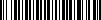 